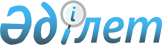 О предоставлении специалистам в области здравоохранения, образования, социального обеспечения, культуры, спорта и агропромышленного комплекса, государственным служащим аппаратов акимов сел, сельских округов, прибывшим для работы и проживания в сельские населенные пункты Жаркаинского района, подъемного пособия и социальной поддержки для приобретения или строительства жилья на 2022 годРешение Жаркаинского районного маслихата Акмолинской области от 20 декабря 2021 года № 7С-21/3
      В соответствии с пунктом 8 статьи 18 Закона Республики Казахстан "О государственном регулировании развития агропромышленного комплекса и сельских территорий", пунктом 12 статьи 56 Закона Республики Казахстан "О государственной службе Республики Казахстан", пунктом 2 постановления Правительства Республики Казахстан от 18 февраля 2009 года № 183 "Об определении размеров предоставления мер социальной поддержки специалистам в области здравоохранения, образования, социального обеспечения, культуры, спорта и агропромышленного комплекса, государственным служащим аппаратов акимов сел, поселков, сельских округов, прибывшим для работы и проживания в сельские населенные пункты", приказом Министра национальной экономики Республики Казахстан от 6 ноября 2014 года № 72 "Об утверждении Правил предоставления мер социальной поддержки специалистам в области здравоохранения, образования, социального обеспечения, культуры, спорта и агропромышленного комплекса, государственным служащим аппаратов акимов сел, поселков, сельских округов, прибывшим для работы и проживания в сельские населенные пункты" (зарегистрирован в Реестре государственной регистрации нормативных правовых актов № 9946), Жаркаинский районный маслихат РЕШИЛ:
      1. Предоставить специалистам в области здравоохранения, образования, социального обеспечения, культуры, спорта и агропромышленного комплекса, государственным служащим аппаратов акимов сел, сельских округов, за исключением административных государственных служащих корпуса "Б", занимающих руководящие должности, прибывшим для работы и проживания в сельские населенные пункты Жаркаинского района на 2022 год:
      1) подъемное пособие в сумме, равной стократному месячному расчетному показателю;
      2) социальную поддержку для приобретения или строительства жилья - бюджетный кредит в сумме, не превышающей одну тысячу пятисоткратного размера месячного расчетного показателя.
      2. Настоящее решение вводится в действие по истечении десяти календарных дней после дня его первого официального опубликования.
					© 2012. РГП на ПХВ «Институт законодательства и правовой информации Республики Казахстан» Министерства юстиции Республики Казахстан
				
      Секретарь Жаркаинскогорайонного маслихата

А.Альжанов
